Определение по почерку характера человекаЧтобы безошибочно определить особенности человека по почерку, необходим большой опыт. И все же, усвоив кое-какую информацию, даже непрофессионал сможет понять в общих чертах, с кем имеет дело.Если вы не сумели по внешнему виду определить характер человека, попросите его черкануть вам пару строк. Кстати, серьезные графологи для анализа используют не менее дух листов: на первом листе человек пишет не так естественно, как на последующих.Прежде всего, обратите внимание, на чем написан текст. Лист бумаги с жирными пятнами следов былого пиршества, с надорванными краями или выдранный из тетрадки не сулит ничего хорошего. Можно смело сказать, что ваш приятель растяпа и неряха, а может быть еще и жадина.Серьезный, организованный и целеустремленный человек, скорее всего, возьмет чистый лист обычного формата и аккуратно сложит его в конверт. Если он при этом щедр, то лист будет большего, чем требуется формата (при этом обязательно останутся широкие поля). А само послание будет написано крупным размашистым почерком. Однако такой почерк имеет и оборотную сторону - его обладатель вполне может быть не только щедрым, но и расточительным. Да, он не злопамятен, у него такая широкая душа, что он готов для друга горы свернуть, способен много заработать - но и быстро все растратить.У доброго, сильного и обстоятельного человека буквы круглые, с четкими прямыми вертикальными линиями или слегка наклоненные вправо.У оптимиста и весельчака строчки непременно в конце поднимаются вверх. Такие люди хорошо приспосабливаются к окружающим и легки в общении. Считайте, что вам повезло, если в почерке вашего милого вы нашли именно эти признаки. Однако если при этом текст написан неразборчивым, неровным почерком, буквы - то мелкие, то крупные, плохо соединяются между собой, а наклон все время меняется, будьте уверены, у такого весельчака праздник может случаться ежедневно. Осторожные педантичные скептики пишут так, что строчки непременно в конце съезжают вниз. Если при этом буквы невелики и расстояние между строками небольшие - эти люди прижимисты, расчетливы и предпочитают не привлекать к себе внимание.У особо мелочных, аккуратных, пунктуальных почерк не только мелкий, но и красивый, каллиграфический. Его обладатели отличаются злопамятностью, завистливостью: они страшно требовательны к близким, без конца "пилят" окружающих и вечно всем недовольны. Если они влюблены, то нередко прилагают огромные усилия, чтобы добиться желаемого. С ними надо быть очень осторожным, так как их мстительность подчас обретает самые непредсказуемые формы. Они могут проявлять хорошие качества только до тех пор, пока им это выгодно. Но как только их намерения меняются, их поступки также меняются, как вы догадались, в худшую сторону.Упрямый, настырный характер имеют люди, пишущие с большим количеством крючков и узелков. Такие люди стремятся не только прочно держаться за идею, место или партнера, но и "привязывать" их к себе. Будьте осторожны с такими поклонниками. Никогда не флиртуйте с ними ради скуки. Просто так они вас от себя не отпустят.Активные, соревновательные, стремящиеся к независимости люди пишут угловатыми буквами. Они любвеобильны, но абсолютно не домашние и стараются ни к кому не привязываться. Они любят свободу и всегда поступают, как им вздумается. И если вы собираетесь "свить с одним из них гнездышко", не удивляйтесь, что вскоре он может вспорхнуть и благополучно улететь в только ему одному известном направлении.А вот обладатели изысканных манер, демонически привлекательные, общительные и услужливые мужчины пишут довольно крупным витиеватым почерком, с загогулинами, выразительными точками, запятыми и другими знаками. Эти ловеласы умеют заворожить, затмить, расставить сети, в которые чрезвычайно легко попасться. Они довольно одаренные натуры, артистичны, Прекрасно рассуждают и всегда интересно преподносят свои мысли. Но больше всего в жизни они любят себя. Поэтому от женщины они требуют повышенного внимания и восхищения. Им всячески нужно демонстрировать свое обожание и любовь.Люди чувствительные пишут с легким нажимом. На них оказывает сильное давление все, что происходит вокруг. Если при этом буквы написаны в стиле прошлого века, то перед вами склонный к идеализации, мечтательности, романтизму человек. Однако с таким как он, непросто в ситуациях, где необходимо общение и напористость. В интимных отношениях они застенчивы, нерешительны. Рядом с ними партнер должен проявлять инициативу, но очень деликатно и мягко, чтобы не вызвать еще большего смущения.Саркастичных, с чувством юмора, критически мыслящих людей можно распознать по написанию буквы "ё". Чем необычнее изображение точек, помещенных над этой буквой, тем острее его чувство юмора и ярче его способность к подражанию.Нередко можно встретить людей с "детским" почерком. Именно о них никогда ничего нельзя сказать заранее. Одно только известно наверняка: они часто ведут себя по-детски непосредственно.Далее приводится толкование некоторых общих особенностей почерков с примерами.НАКЛОН БУКВНаклон вправо (не слишком сильный), свидетельствует о дружелюбии, теплоте. Пишущие так могут держать свои эмоции под контролем, неплохо ладят с другими и искренне тянутся к общению.Сильный наклон вправо показывает желание выставить свои чувства напоказ. Таким людям присуще стремление к крайностям: если они влюбляются, то по уши; если не любят - до ненависти.Наклон влево свидетельствует о том, что интеллект контролирует эмоции.Отсутствие наклона (вертикальный почерк) свидетельствует о равновесии между разумом и сердцем.СТРОЧКИЕсли строчка поднимается вверх - это признак оптимистичной натуры, опускается вниз - признак неисправимого пессимизма.Если строчка идет по прямой линии, то такого человека трудно расстроить мелкими неприятностямиПРОБЕЛЫ И ПОЛЯЕсли строчки наползают друг на друга, перед вами образец письма бережливого человека. Если между словами большие пробелы, это показывает, что человек щедр.Чем больше расстояние между словами, тем сильнее тяга к расточительству. Тот, кто пишет крупными буквами, и при этом расстояния между словами весьма большие, склонен к крайне непрактичным и даже экстравагантным тратам.Широкие поля со всех сторон листа свидетельствуют о тяге к изысканным предметам, желании тратить деньги на приобретение редких и ценных вещей.УГЛЫ И ОКРУГЛОСТИОкруглые буквы свидетельствуют о том, что человек склонен к сотрудничеству. Он удовлетворен коллективной работой и ждет инициативы от других.Угловатые буквы - признак соревновательности, стремления к независимости и критичного ума. Сочетание угловатых и округлых букв свидетельствует об умении очаровывать людей, о такте, гостеприимстве, хорошем вкусе.НАЖИМЛегкий нажим свойствен людям чувствительным. Сильный нажим отличает людей решительных, энергичных, общительных. Они не застенчивы, контактны, неудачи их только "подстегивают".МЕЛКО ИЛИ КРУПНОМелкими буквами пишут люди сдержанные, способные к концентрации. Мелкийдо "трудночитаемости" почерк свидетельствует об исключительной скрытности.Крупные буквы - признак экспансивности в действиях и мыслях, нежелания подчиняться.Крупный почерк с оригинальным написанием некоторых букв говорит о творческом мышлении, склонности к драматизации происходящего и невнимательности к деталям. Если при этом заглавные буквы изящны - это свидетельствует о способности повелевать и привлекать к себе людей.ЗАГЛАВНОЕ "Я"Если в заглавной букве "Я" присутствует раздутая петля, то это явное свидетельство, что человек старается привлечь к себе внимание. Чем больше петля, тем сильнее желание быть замеченным. Этот человек общителен, обожает тусовки, любит быть в центре внимания.Маленькое простое "Я" показывает, что человек хочет избежать всяческого внимания со стороны. Он осторожен и медленно идет на сближение.Вот так, зная почерк можно определить характер человека.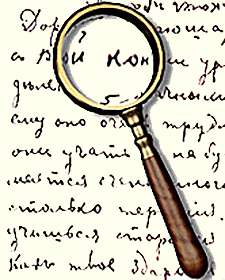 